On Track Team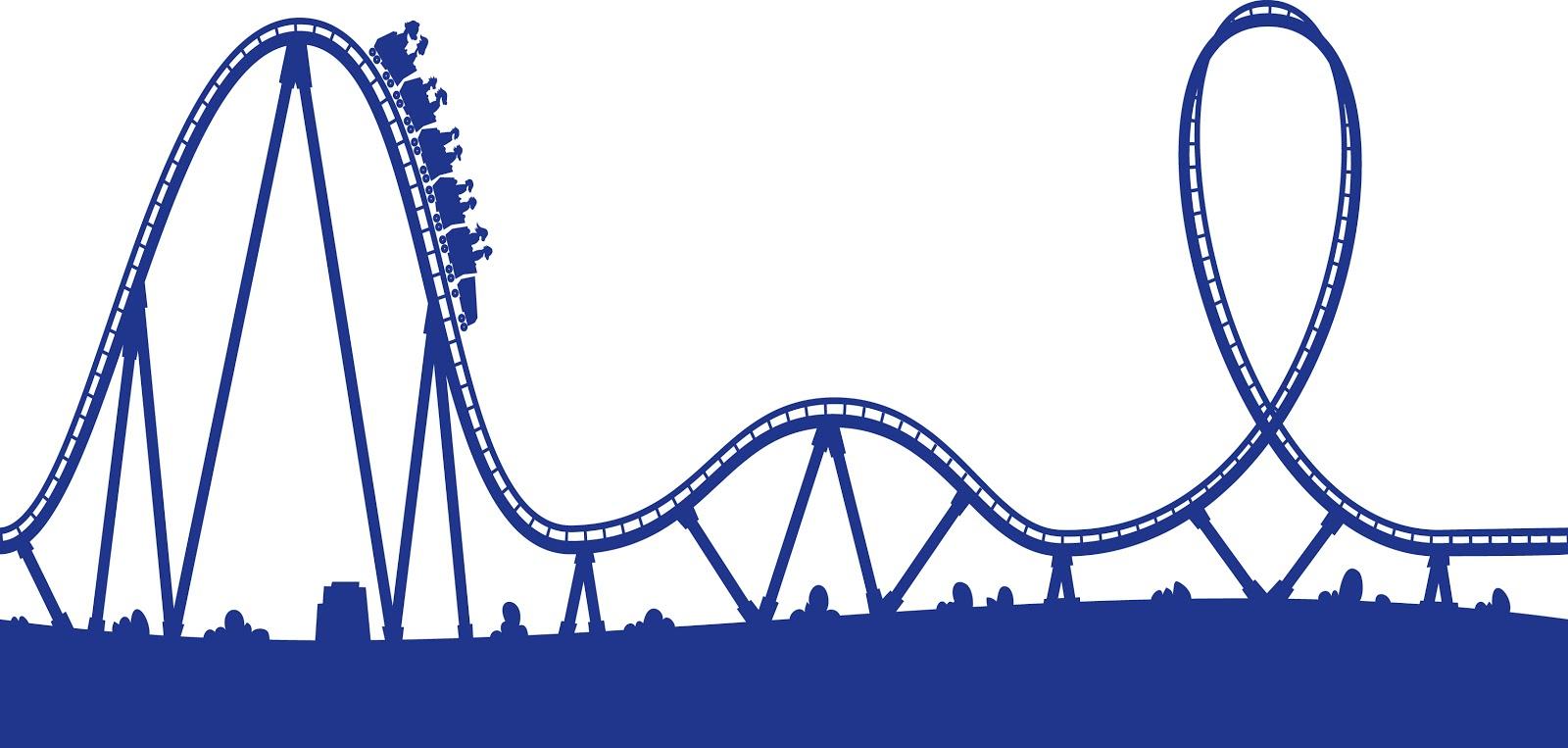 MIS 3535 Marie-Christine MartinProject Managers: Michael Blum and Shuyue DingEngineering Team: Justin Goldman, Junqiang Liu, Tyler Myles, and Mohammed BahTable of ContentsProblem Statement ………………………….…. 2Project Charter ……………………………….... 3Scope Document ………………………….….... 5Organization Chart ………………………….…. 7Stakeholder Register ……………………….…...8Communications Plan ……………………....…. 9Risk Management Plan …………………...……11Risk Register …………………………………...13Change Management Plan ………………….….15Change Request Form ………………………….18Quality Management Plan ……………………...20RACI Chart …………………………………......23Work Breakdown Structure (WBS) ………….....24Budget ………………………………………..…27Status Report …………………………………....30Close-out Report ……………………………......31Problem StatementWith such an increasing demand for rollercoasters to be bigger and faster, the size and materials to make these coasters is becoming increasingly more expensive. The goal is to reach the same result of a thrilling roller coaster ride without spending so much money. The focus will be on the common electromagnetic launch of a rollercoaster and we will experiment with different materials and methods to decrease the cost.Project CharterScope DocumentOrganization Chart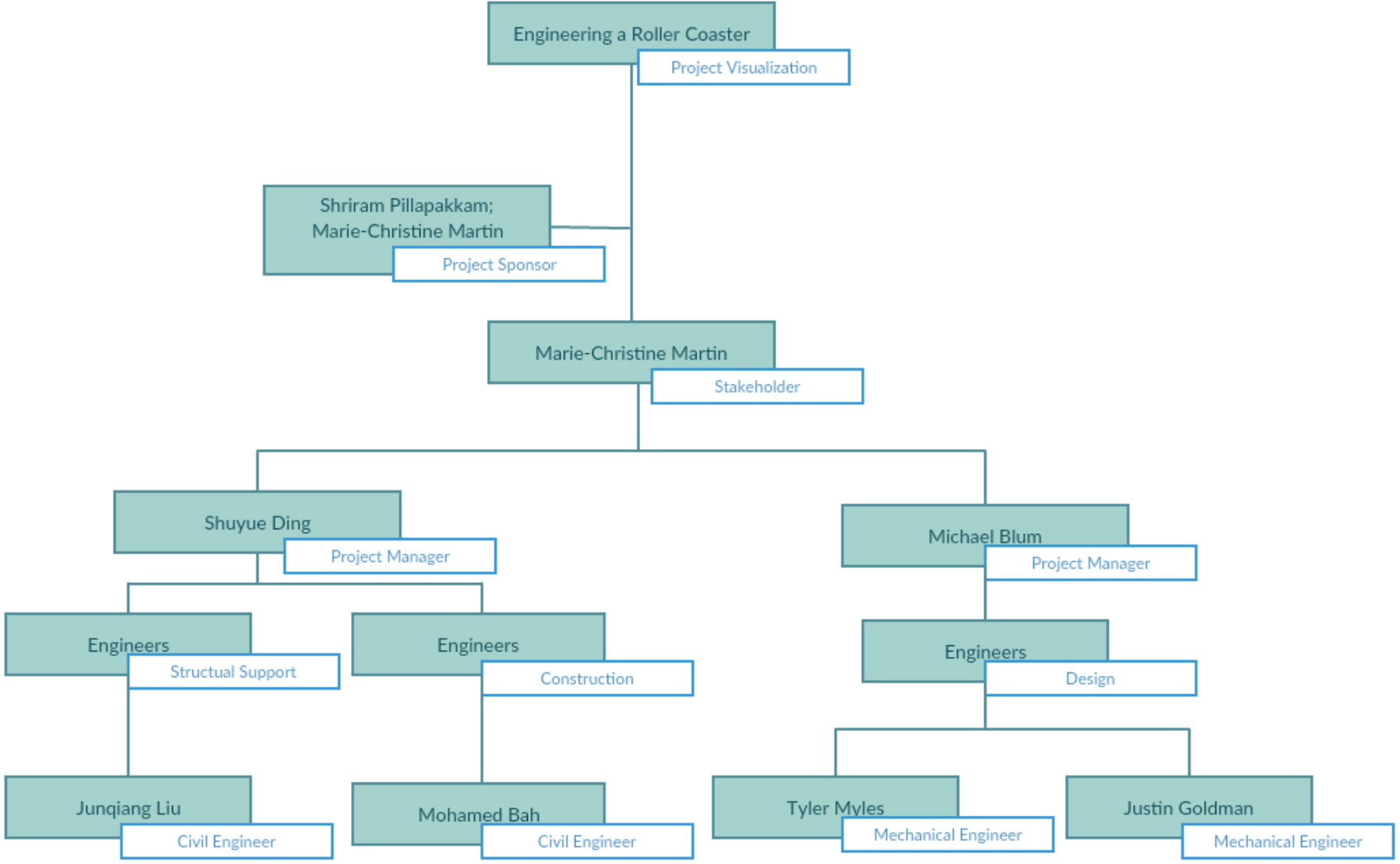 Stakeholder RegisterCommunication PlanCommunication Plan Purpose	The purpose of our communication plan will be to organize a way to keep in touch with our project team in order to review progress and discuss future goals. Communication is vital for any project so this document will outline the mediums this semester.Communication ObjectivesStay in touch daily with project team to review progress and goalsDevelop a consistent weekly plan throughout the semester that is beneficial to both project managers and project teamGet information to project team accurately and efficiently to maximize the amount of workload completed through the semesterCommunication Service Level Agreement:Text message are to be answered within 12 hoursEmails are to be answered within 24 hoursRisk Management Plan1        INTRODUCTION1.1         Purpose Of The Risk Management Plan     A risk is an event or condition that, if it occurs, could have a positive or negative effect on a project’s objectives. Risk Management is the process of identifying, assessing, responding to, monitoring, and reporting risks. This Risk Management Plan defines how risks associated with the On Track project will be identified, analyzed, and managed.The Risk Management Plan is created by the project manager in the planning phase and is monitored and updated throughout the project. The intended audience of this document is the project team, project sponsor and management.2          Risk management Procedure2.1         Process     The project manager working with the project team and project sponsors will ensure that risks are actively identified, analyzed, and managed throughout the life of the project.  Risks will be identified as early as possible in the project so as to minimize their impact.  The steps for accomplishing this are outlined in the following sections.  The project managers will serve as the Risk Manager for this project.2.2         Risk Identification     Risk identification will involve the project team, appropriate stakeholders, and will include an evaluation of environmental factors, organizational culture and the project management plan including the project scope.  Careful attention will be given to the project deliverables, assumptions, constraints, WBS, cost/effort estimates, resource plan, and other key project documents. A Risk Management Log will be generated and updated as needed and will be stored electronically in the project library located at MIS 3535 team project.2.3         Risk Analysis     All risks identified will be assessed to identify the range of possible project outcomes.  Qualification will be used to determine which risks are the top risks to pursue and respond to and which risks can be ignored.2.3.1        Qualitative Risk Analysis     The probability and impact of occurrence for each identified risk will be assessed by the project manager, with input from the project team using the following approach:Probability·    High – Greater than <70%> probability of occurrence·    Medium – Between <30%> and <70%> probability of occurrence·    Low – Below <30%> probability of occurrenceImpact·    High – Risk that has the potential to greatly impact project cost, project schedule or performance·    Medium – Risk that has the potential to slightly impact project cost, project schedule or performance·    Low – Risk that has relatively little impact on cost, schedule or performance     Risks that fall within the RED and YELLOW zones will have risk response planning which may include both a risk mitigation and a risk contingency plan.2.4         Risk Response Planning     Each major risk (those falling in the Red & Yellow zones) will be assigned to a project team member for monitoring purposes to ensure that the risk will not “fall through the cracks”. For each major risk, one of the following approaches will be selected to address it:·    Avoid – eliminate the threat by eliminating the cause·    Mitigate – Identify ways to reduce the probability or the impact of the risk·    Accept – Nothing will be done·    Transfer – Make another party responsible for the risk (buy insurance, outsourcing, etc.)     For each risk that will be mitigated, the project team will identify ways to prevent the risk from occurring or reduce its impact or probability of occurring.  This may include prototyping, adding tasks to the project schedule, adding resources, etc.     For each major risk that is to be mitigated or that is accepted, a course of action will be outlined for the event that the risk does materialize in order to minimize its impact.Risk Register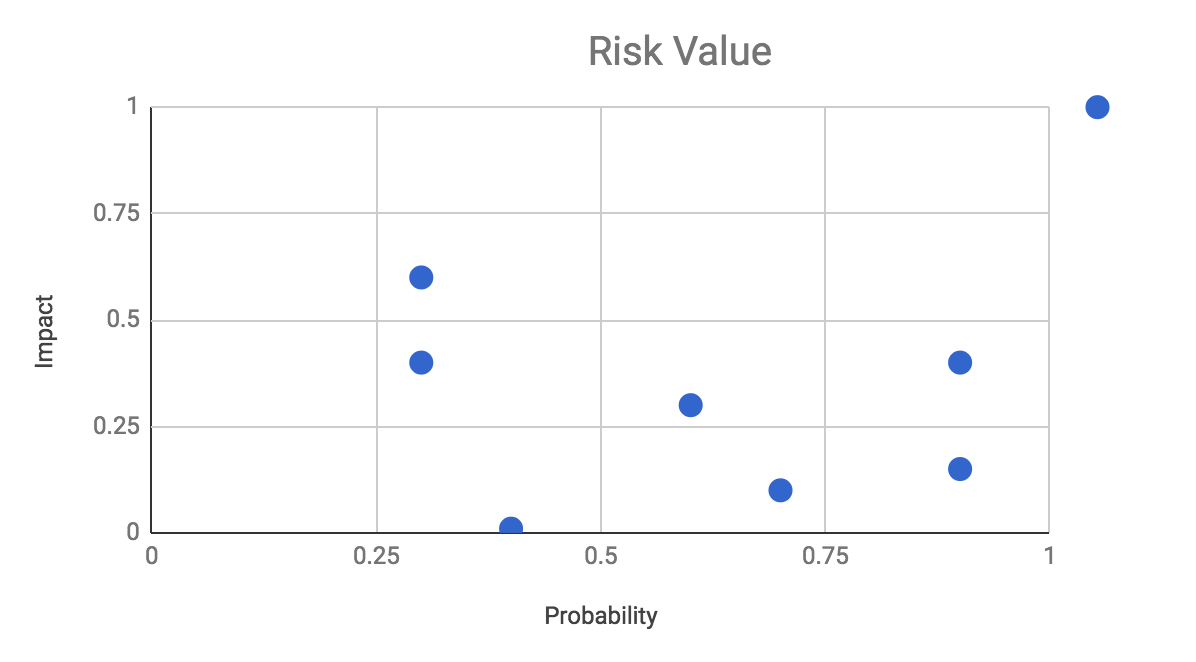 Change Management PlanIntroduction     The Change Management Plan is created for the Roller Coaster Project in order to manage unexpected and expected changes, handle changes, and document changes. All stakeholders will be expected to request and submit changes whenever they demand changes. Important changes are expected have sign off from project sponsor or clients.Change Management Approach     The Change Management approach for the project will ensure that team members’ input when the change effort is still in the early planning phase. Making sure that all changes are well defined, processed, agreed/rejected, and documented is critical.  The Change Management approach consists of three areas:Making sure all changes are in the scope Determine implementation methodsManage changes during implementationDefinitions of Change     There are several types of changes which may be requested and considered for the project.  Depending on different types of changes, the way we handle changes will be different.      Project managers must make sure that communicate changes to the stakeholders, and project managers also must make sure to document any changes updates in order to communicate with stakeholders if necessary. Scheduling Changes: changes which will impact the approved project schedule.  Fast tracking, crashing, or re-baselining the schedule.Budget Changes: changes which will impact the approved project budget.  Adjust funding from different tasks in order to implement changes. Release contingency reserves if necessary.  Scope Changes: changes which are necessary and impact the project’s scope, which are outside of initial plan. Revise WBS, project scope statement, or other project documentation.Get sign off from project sponsor/client. Do not cut quality Change Control Board     A Change Control Board (CCB) is a formally constituted group of stakeholders responsible for approving or rejecting changes to the project baselines. This group may meet on a predefined schedule or on an as needed basis. The table below provides a brief description of personnel acting as the Change Control Board (CCB) and their role/level of authority within that group.     Project Managers will update the change requests in the change log and the CCB will discuss and review them every Friday. If any change requests are needed for more information to process, the request will go back to the submitter for more information. All CCB members must vote to approve a change request, and all change requests’ decision must be sign off from the Project sponsor.Roles and ResponsibilitiesProject Sponsor:Has the overall responsibility of every decision Approve and sign off  all changes to budget/funding allocations, schedule baseline, project scopeParticipate on CCBProject Manager:Responsible for implementing the change submitted by the Change Submitter.Receive and log all change requests from project stakeholdersAsk for more information from change submitter if neededDocumenting every version of change requests and change decisionsParticipate on CCBProject Team/Stakeholders:Fill and submit all change requests form when changes are needed Help with change implementation Fill in change summary form Change Management process     The Change Management process establishes an orderly and effective procedure for tracking the submission, coordination, review, evaluation, categorization, and approval for release of all changes to the project’s baselines.Change requests	Any change requests made must be known by the entire project team and the project managers. Since these changes could affect a student’s schedule, the request must be made a day in advance of the meeting date. The project managers must know the reason for changing the communication method schedule and a specified reschedule date.Change Request FormChange Summary form Quality Management PlanQuality Management StrategyQuality management is performed throughout the project lifecycle with special attention to:Quality Planning – primarily during the project planning process.Quality Assurance (QA) – primarily during the project execution process.Quality Control (QC) – primarily during the project monitoring and controlling process.Independent Verification and Validation (IV&V) – ideally performed in all project processes except initiation. (Note: IV&V is required for very high risk, complex projects.)1  	Quality PlanningQuality is the degree to which the project fulfills requirements. Quality management planning determines quality policies and procedures relevant to the project for both project deliverables and project processes, defines who is responsible for what, and documents compliance.2  	Quality AssuranceThe focus of quality assurance is on the processes used in the project. Quality assurance ensures that project processes are used effectively to produce quality project deliverables. It involves following and meeting standards, continuously improving project work, and correcting project defects.The following table identifies:The project processes subject to quality assurance.The quality standards and stakeholder expectations for that process.The quality assurance activity – e.g., quality audit or reviews, code review - that will be executed to monitor that project processes are properly followed.How often or when the quality assurance activity will be performed.The name of the person responsible for carrying out and reporting on the quality assurance activity.3      Quality ControlThe focus of quality control is on the deliverables of the project. Quality control monitors project deliverables to verify that the deliverables are of acceptable quality and the customer is satisfied.The following table identifies:The major deliverables of the project that will be tested for acceptable quality level.The quality standards and customer satisfaction criteria established for the project deliverable. Included are any organizational standards that need to be followed.The quality control activities that will be executed to monitor the quality of the deliverables.How often or when the quality control activity will be performed.The name of the person responsible for carrying out and reporting on the quality control activity.4  	Quality Control and Assurance Problem TrackingIf you do not use some method to track quality issues, e.g., wiki, e-mail, ticketing system, JIRA, then the following logs can be used to itemize, document, and track to closure items reported through quality management activities. The table headings are examples of information you may wish to collect.Quality Control LogQuality Assurance Log                  RACI Chart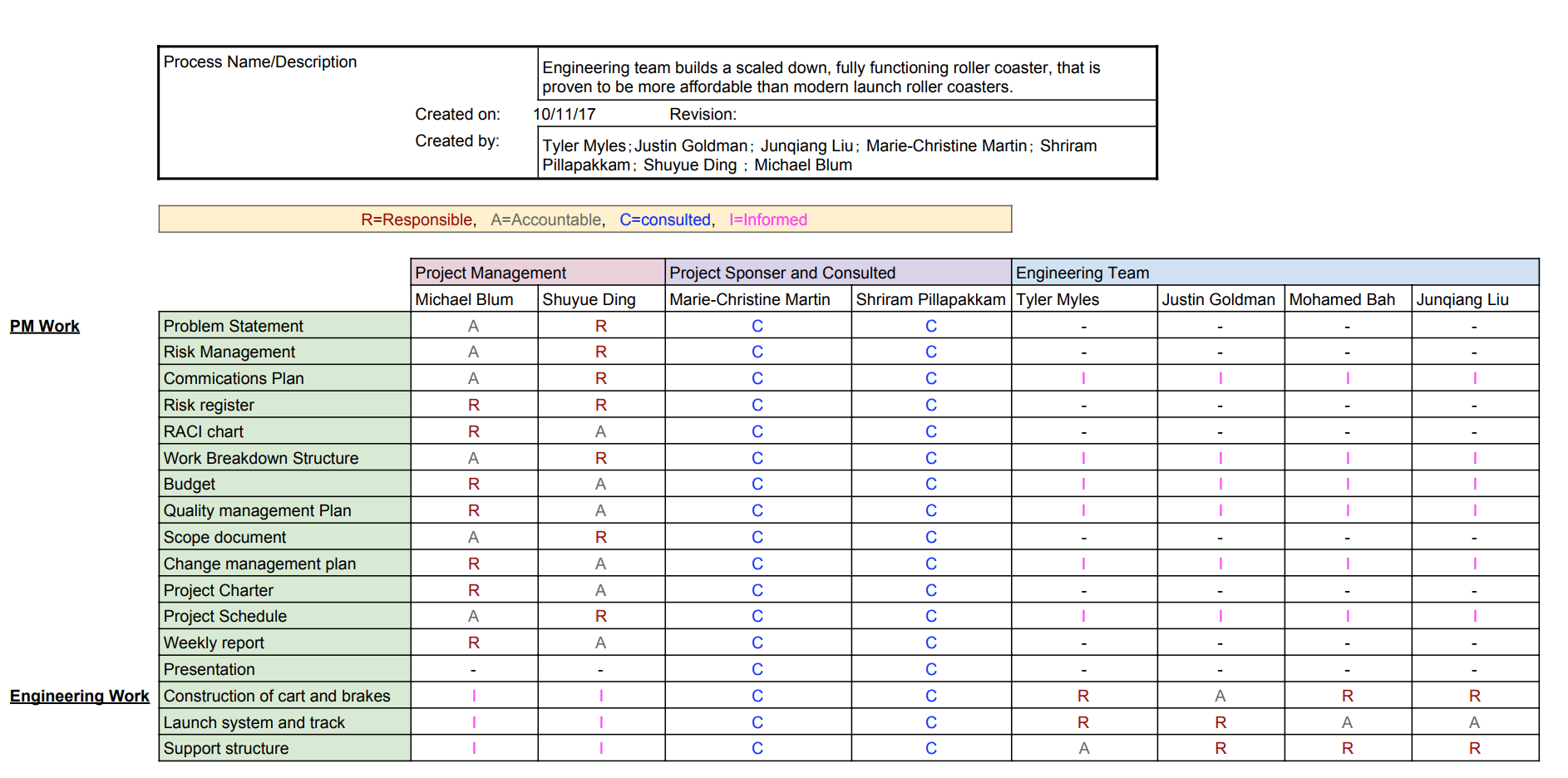 Work Breakdown Structure (WBS)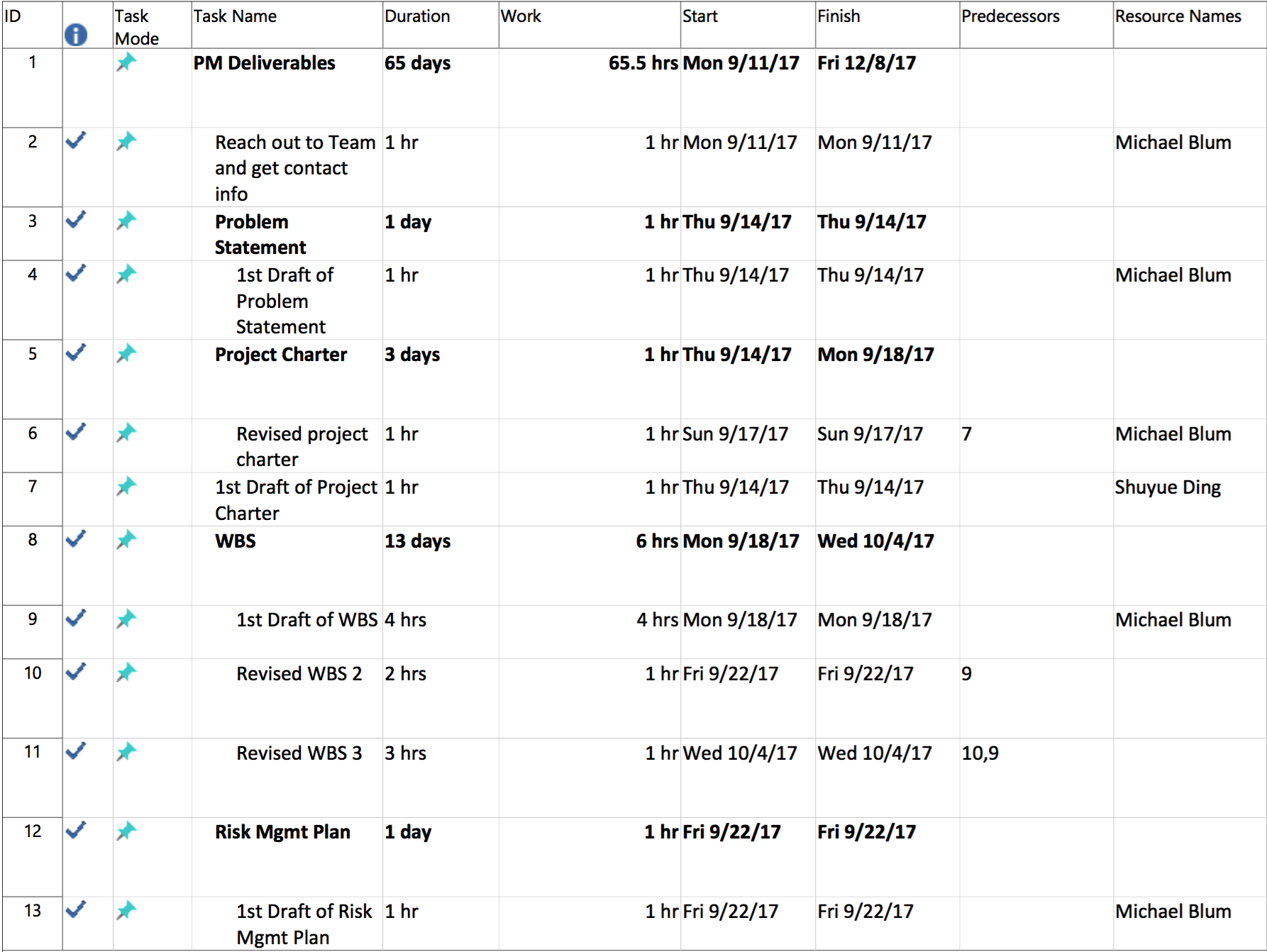 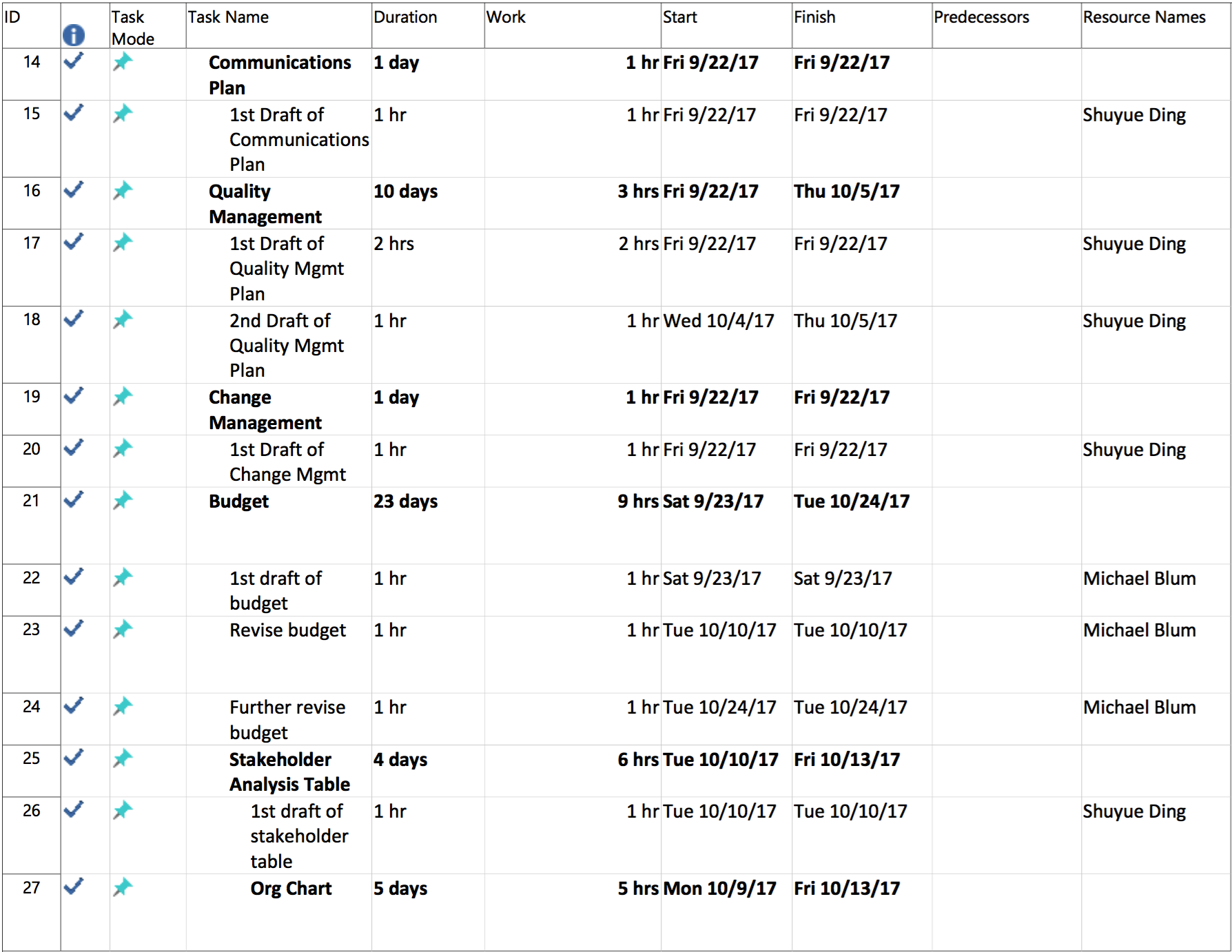 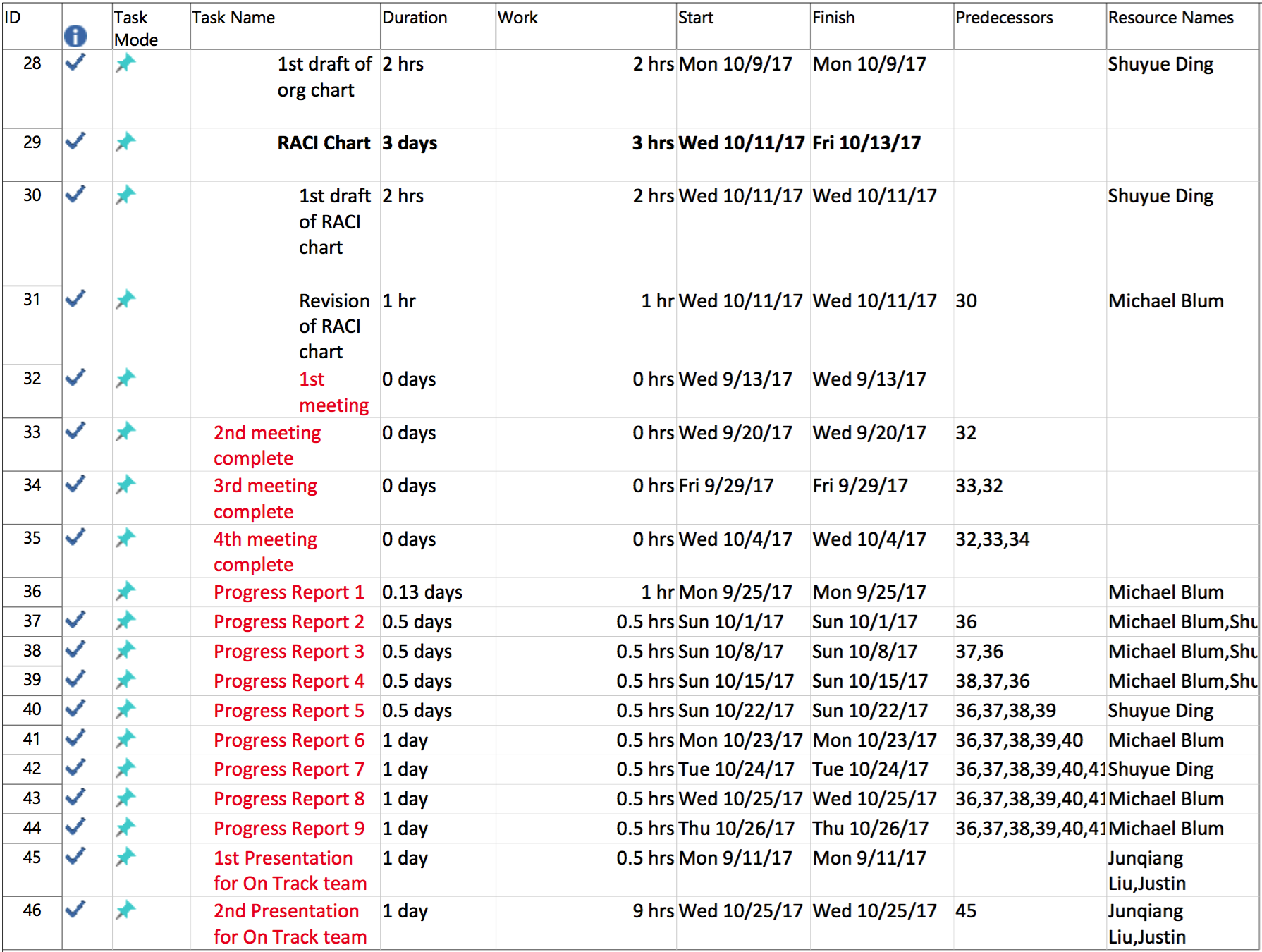 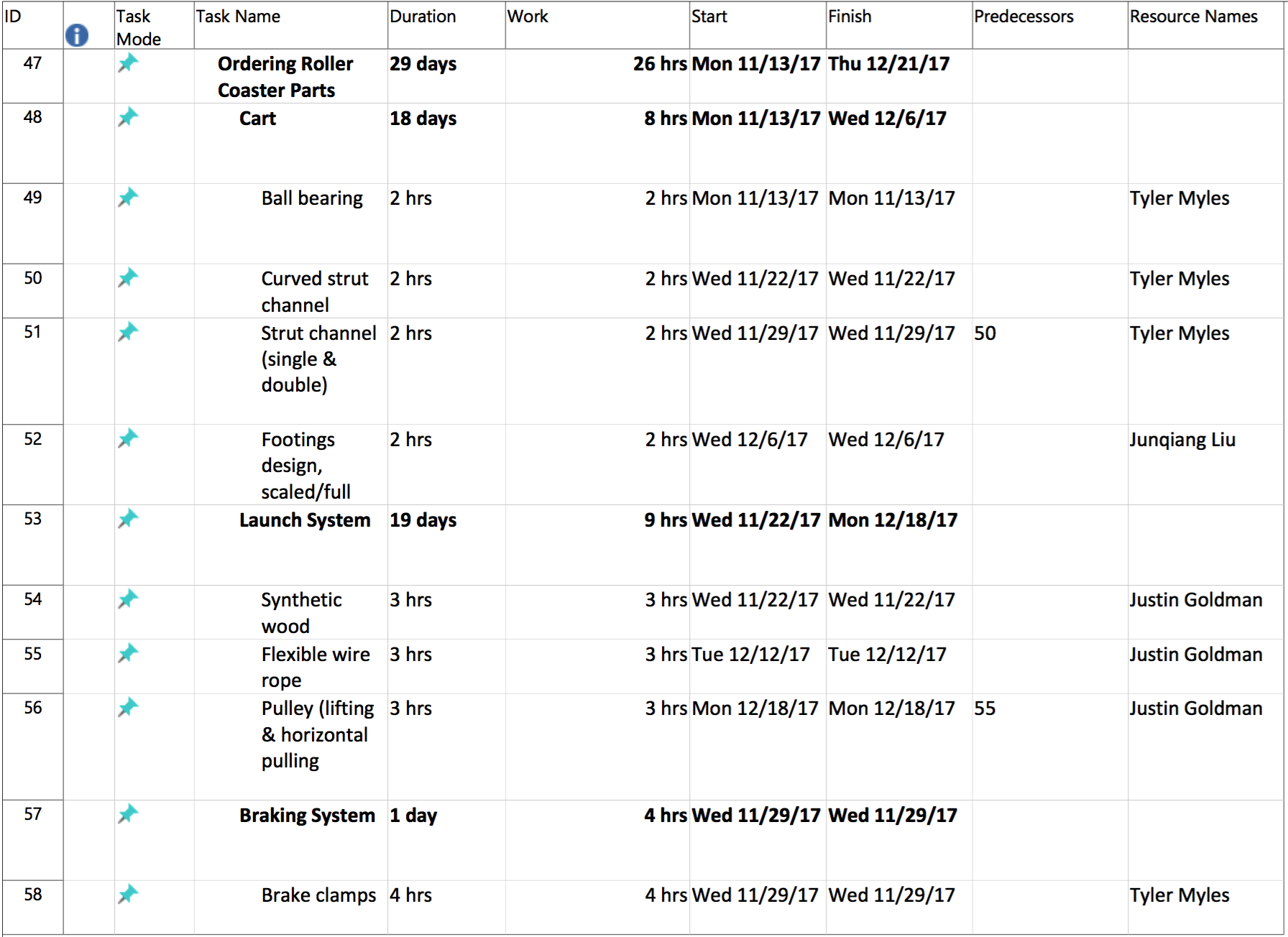 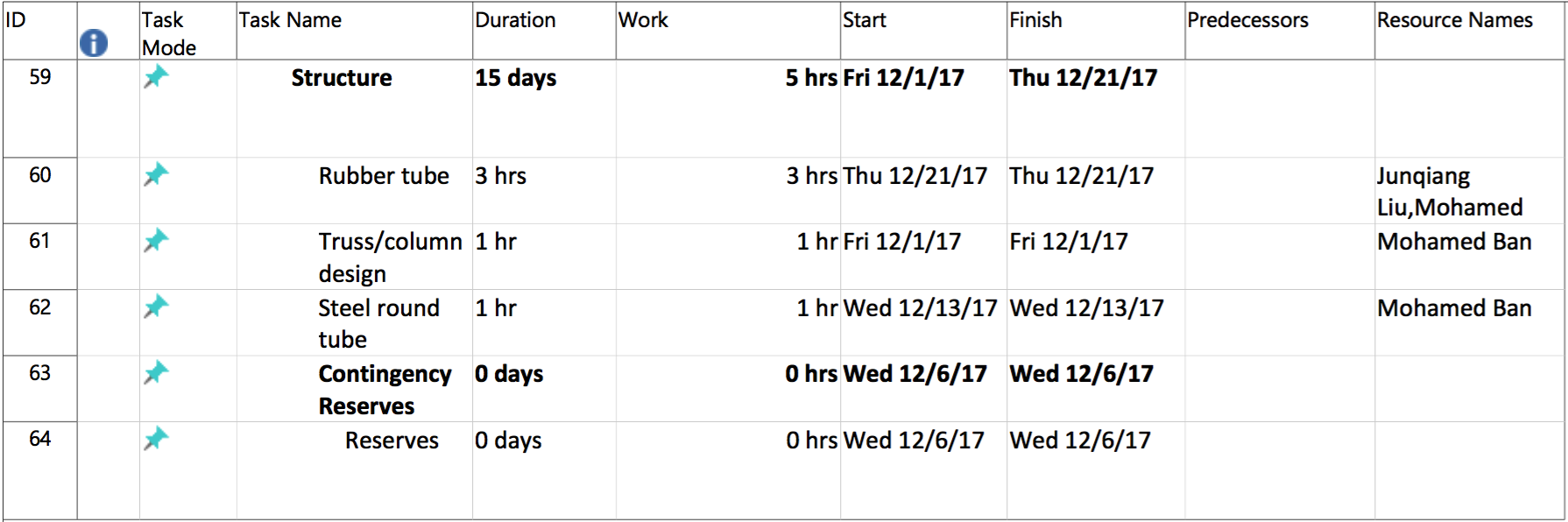 Budget        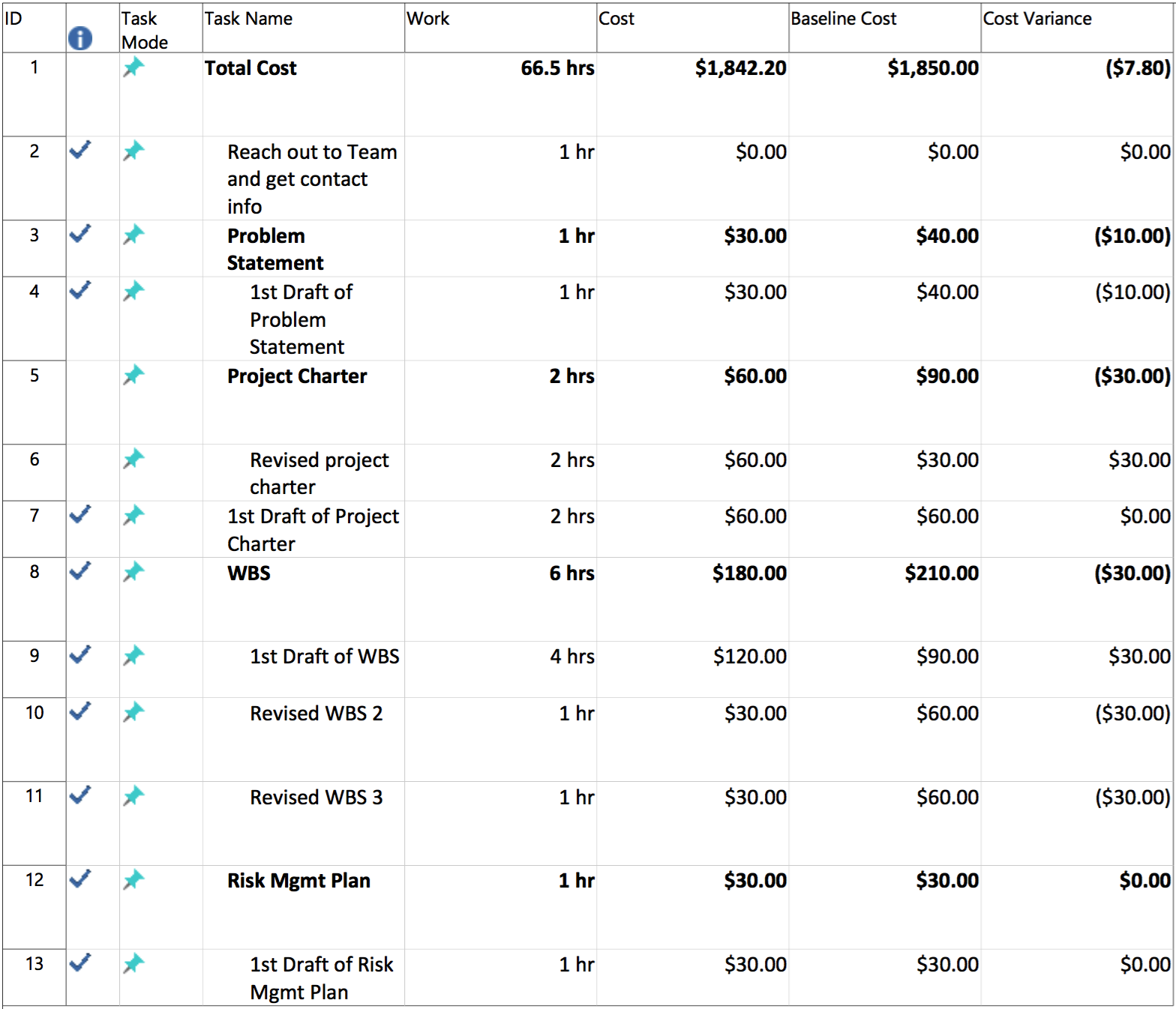 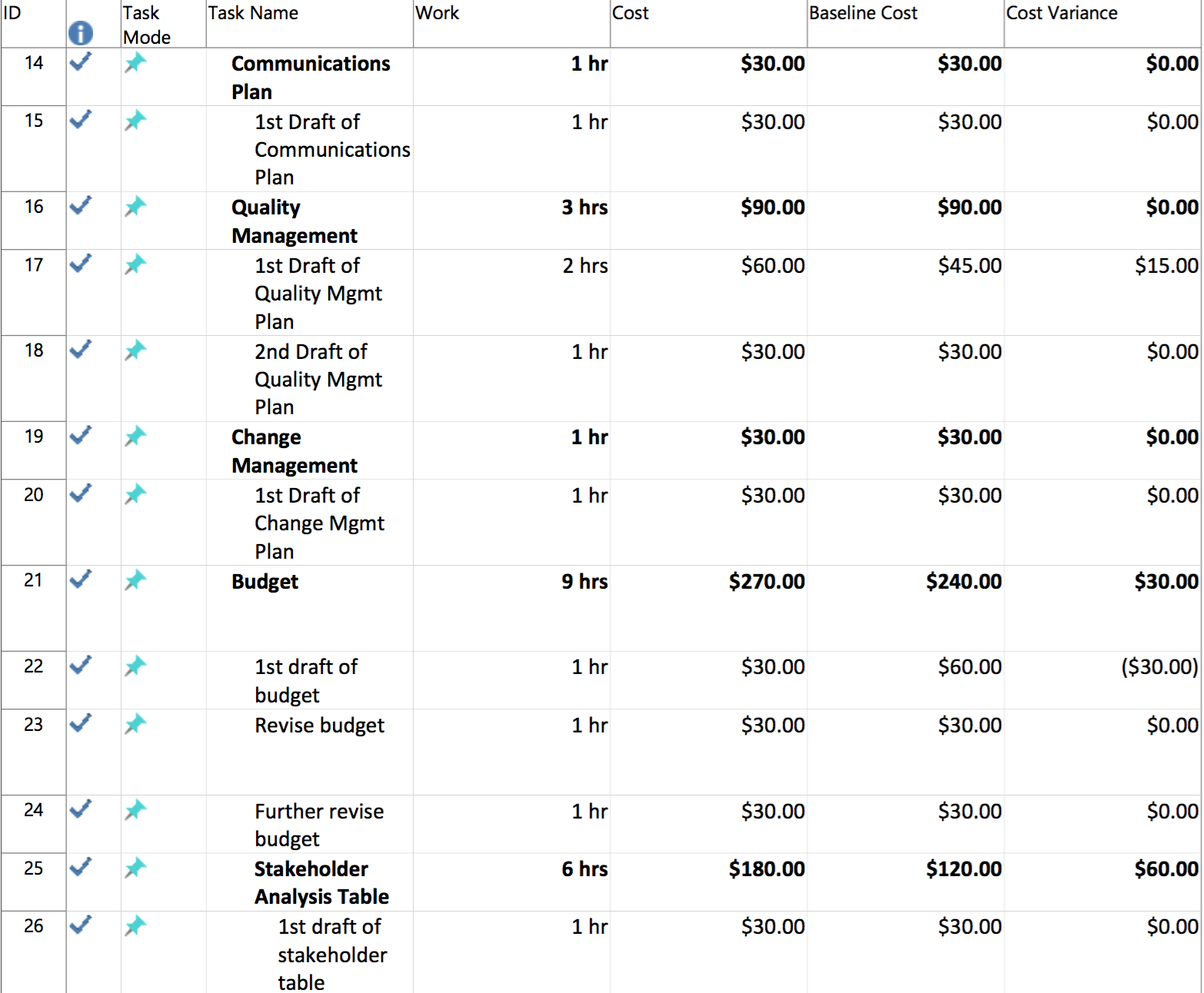 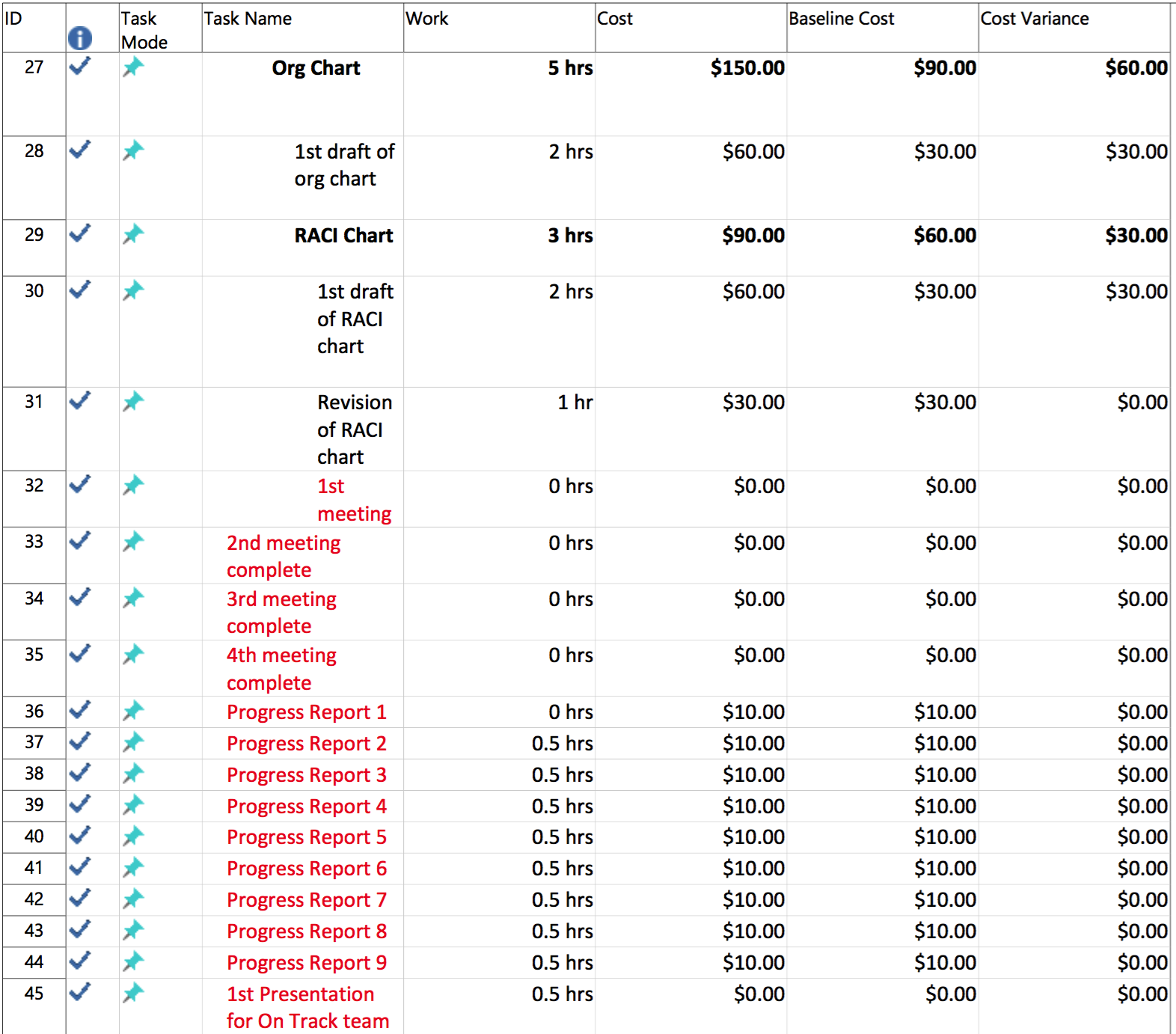 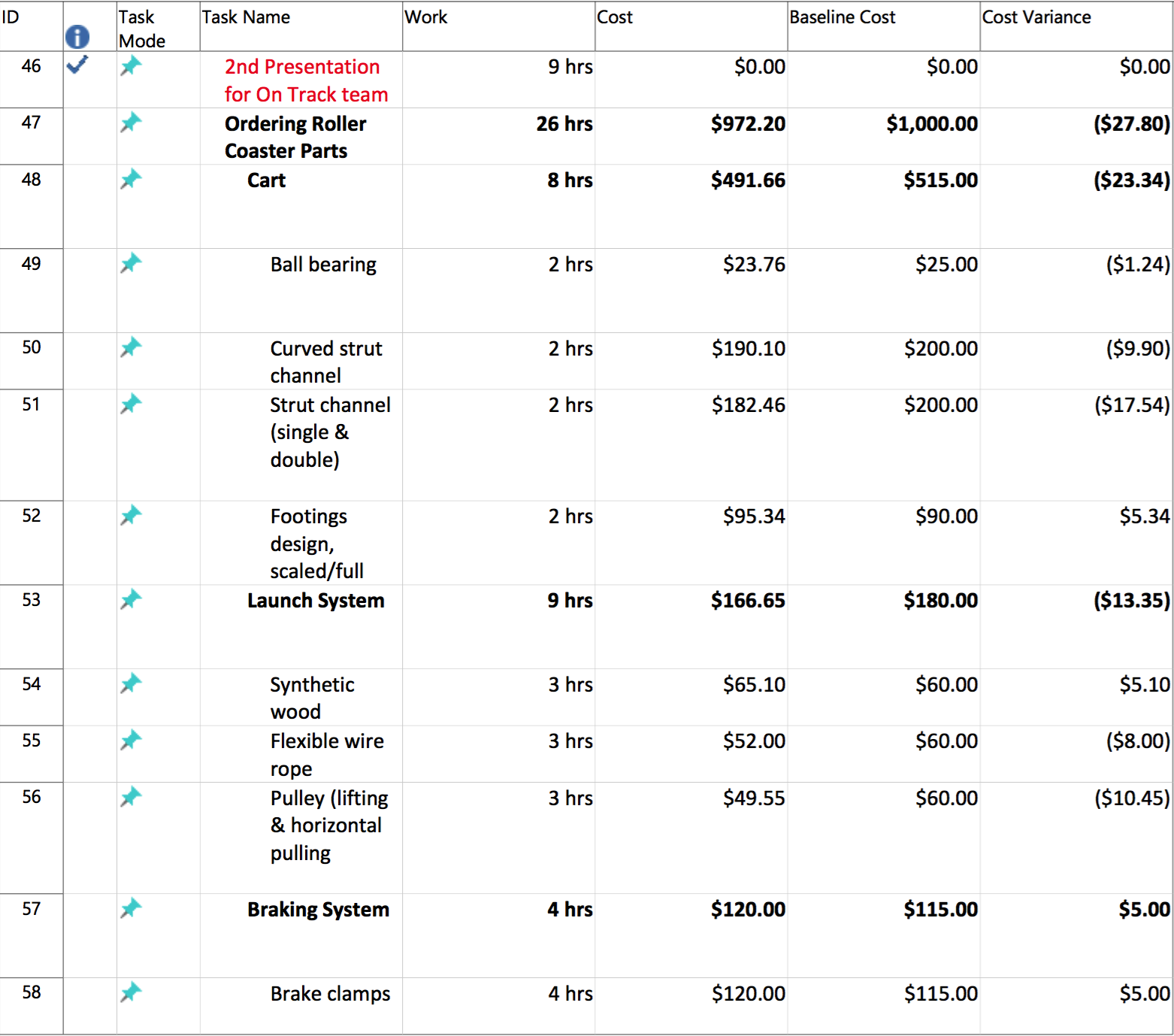 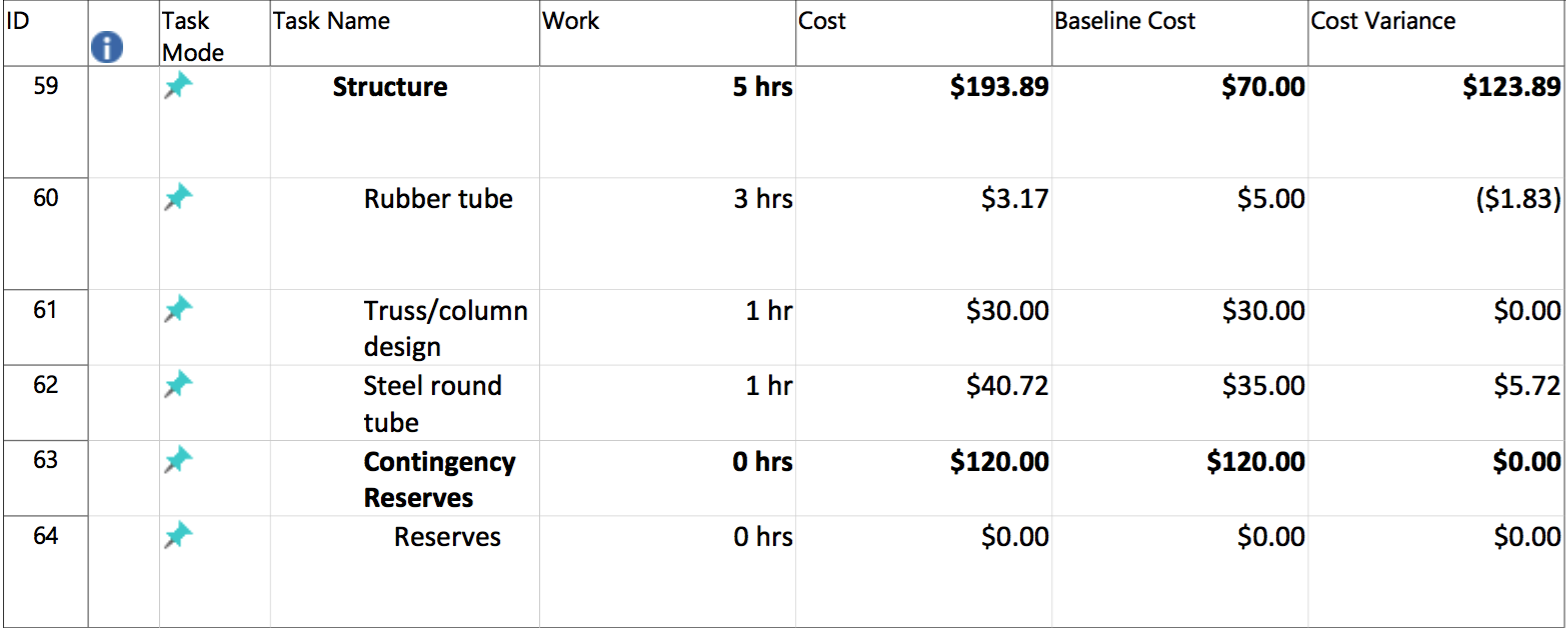 Status Report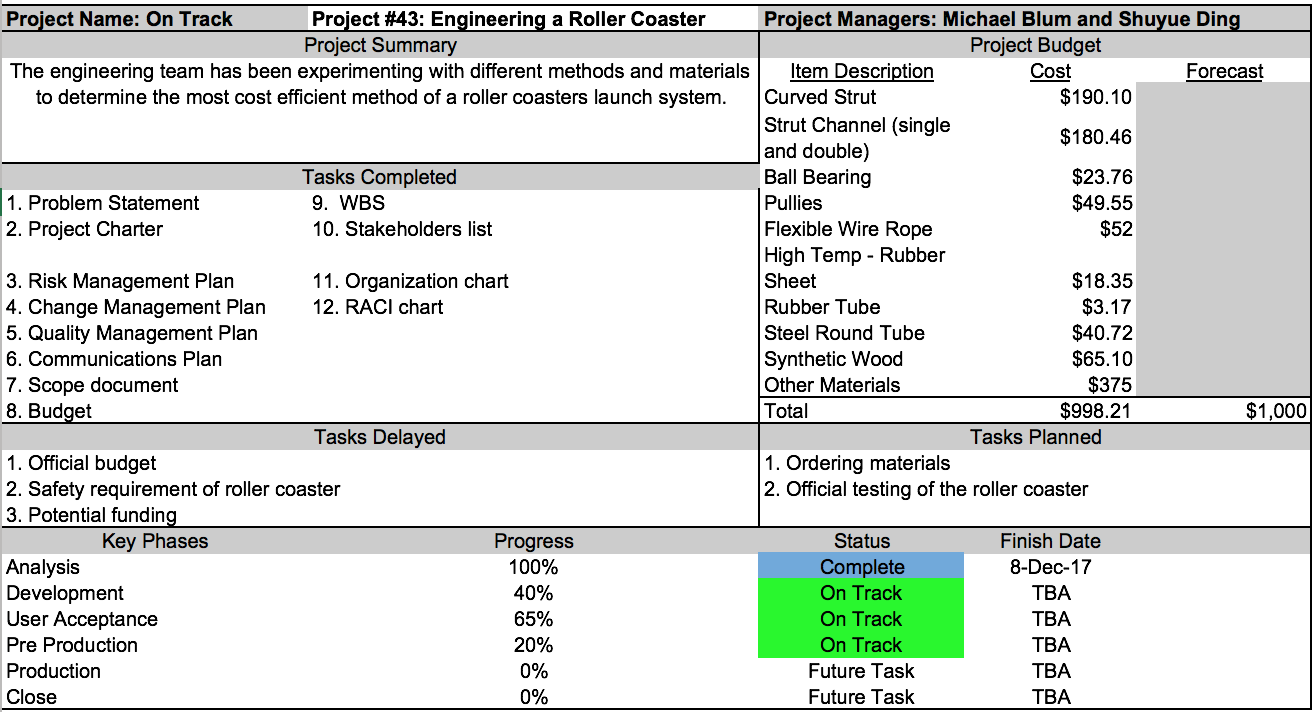 Close-Out ReportSummary The Roller Coaster project met its scope for this semesterRedesign today's common roller coaster by using drop-mass-pulley system in order to reduce costThe Roller Coaster project completed all the deliverables for this semesterEngineering team successfully finished the design of the cart, track, supports, braking system, and launching mechanismThis new roller coaster system can reduce the cost of today's common roller coaster system by 15%. Scope Complete the goal of designing a new roller coaster system, and the calculations met the 15% goal.  No significant changes in scope. Cost and scheduleExplanation of Variance: The project meet the schedule and budget overall. We are a little bit over budget because we underestimate the duration of documentation.    Issues and RisksIssue: The main issue we faced during the project was the inability to reach the project team due to unforeseen circumstancesWe splitted up to meet project team members separately.  We found out their study schedule in order to meet with them outside of the group meeting schedule.Risks: New student engineer joins the On Track teamAccept Identify the role and responsibility of the new member Lessons learnedWhat worked well:Having a group chat with engineering team for constant communication. We received their input when we had trouble understanding the high level content of the project. We evenly split up documentation. Items that would changeEngineering team didn’t have google drive folders and they did not communicate their work to us. One of team members had the most of calculation and others did not have a good knowledge of those numbers. The engineering team changed their meeting schedule constantly. We should’ve found out the engineering team members’ schedule sooner by utilizing Doodle software. Therefore, we can find out what time works the best for everyone. Project nameProject nameProject nameProject nameEngineering a Roller CoasterEngineering a Roller CoasterEngineering a Roller CoasterEngineering a Roller CoasterEngineersEngineersEngineersEngineersTyler MylesTyler MylesTyler MylesTyler MylesJustin GoldmanJustin GoldmanJustin GoldmanJustin GoldmanJunqiang LiuJunqiang LiuJunqiang LiuJunqiang LiuMohamed BahMohamed BahMohamed BahMohamed BahStakeholdersStakeholdersStakeholdersStakeholdersProject ManagersEngineersMarie-Christine MartinShriram PillapakkamUsers of Roller CoasterPurposePurposePurposePurposeRedesign today’s common launch roller coasters that utilize hydraulic/electromagnetic systems, to make a more affordable launch system. We plan to complete this challenge by implementing a dropped-mass-pulley system that uses cheaper materials that will reduce the typical cost of building a roller coaster.Redesign today’s common launch roller coasters that utilize hydraulic/electromagnetic systems, to make a more affordable launch system. We plan to complete this challenge by implementing a dropped-mass-pulley system that uses cheaper materials that will reduce the typical cost of building a roller coaster.Redesign today’s common launch roller coasters that utilize hydraulic/electromagnetic systems, to make a more affordable launch system. We plan to complete this challenge by implementing a dropped-mass-pulley system that uses cheaper materials that will reduce the typical cost of building a roller coaster.Redesign today’s common launch roller coasters that utilize hydraulic/electromagnetic systems, to make a more affordable launch system. We plan to complete this challenge by implementing a dropped-mass-pulley system that uses cheaper materials that will reduce the typical cost of building a roller coaster.Redesign today’s common launch roller coasters that utilize hydraulic/electromagnetic systems, to make a more affordable launch system. We plan to complete this challenge by implementing a dropped-mass-pulley system that uses cheaper materials that will reduce the typical cost of building a roller coaster.Redesign today’s common launch roller coasters that utilize hydraulic/electromagnetic systems, to make a more affordable launch system. We plan to complete this challenge by implementing a dropped-mass-pulley system that uses cheaper materials that will reduce the typical cost of building a roller coaster.Redesign today’s common launch roller coasters that utilize hydraulic/electromagnetic systems, to make a more affordable launch system. We plan to complete this challenge by implementing a dropped-mass-pulley system that uses cheaper materials that will reduce the typical cost of building a roller coaster.Redesign today’s common launch roller coasters that utilize hydraulic/electromagnetic systems, to make a more affordable launch system. We plan to complete this challenge by implementing a dropped-mass-pulley system that uses cheaper materials that will reduce the typical cost of building a roller coaster.Redesign today’s common launch roller coasters that utilize hydraulic/electromagnetic systems, to make a more affordable launch system. We plan to complete this challenge by implementing a dropped-mass-pulley system that uses cheaper materials that will reduce the typical cost of building a roller coaster.Redesign today’s common launch roller coasters that utilize hydraulic/electromagnetic systems, to make a more affordable launch system. We plan to complete this challenge by implementing a dropped-mass-pulley system that uses cheaper materials that will reduce the typical cost of building a roller coaster.Redesign today’s common launch roller coasters that utilize hydraulic/electromagnetic systems, to make a more affordable launch system. We plan to complete this challenge by implementing a dropped-mass-pulley system that uses cheaper materials that will reduce the typical cost of building a roller coaster.Redesign today’s common launch roller coasters that utilize hydraulic/electromagnetic systems, to make a more affordable launch system. We plan to complete this challenge by implementing a dropped-mass-pulley system that uses cheaper materials that will reduce the typical cost of building a roller coaster.Redesign today’s common launch roller coasters that utilize hydraulic/electromagnetic systems, to make a more affordable launch system. We plan to complete this challenge by implementing a dropped-mass-pulley system that uses cheaper materials that will reduce the typical cost of building a roller coaster.Redesign today’s common launch roller coasters that utilize hydraulic/electromagnetic systems, to make a more affordable launch system. We plan to complete this challenge by implementing a dropped-mass-pulley system that uses cheaper materials that will reduce the typical cost of building a roller coaster.Redesign today’s common launch roller coasters that utilize hydraulic/electromagnetic systems, to make a more affordable launch system. We plan to complete this challenge by implementing a dropped-mass-pulley system that uses cheaper materials that will reduce the typical cost of building a roller coaster.Redesign today’s common launch roller coasters that utilize hydraulic/electromagnetic systems, to make a more affordable launch system. We plan to complete this challenge by implementing a dropped-mass-pulley system that uses cheaper materials that will reduce the typical cost of building a roller coaster.Project managersProject managersProject managersProject managersShuyue DingShuyue DingShuyue DingShuyue DingMichael BlumMichael BlumMichael BlumMichael BlumProject managers' dutiesProject managers' dutiesProject managers' dutiesProject managers' duties1. Develop policies and procedures to support project objectives1. Develop policies and procedures to support project objectives1. Develop policies and procedures to support project objectives1. Develop policies and procedures to support project objectives2. Identify roles and positions for members of team2. Identify roles and positions for members of team2. Identify roles and positions for members of team2. Identify roles and positions for members of team3. Develop project schedule3. Develop project schedule3. Develop project schedule3. Develop project schedule4. Define project baseline and track project progress4. Define project baseline and track project progress4. Define project baseline and track project progress4. Define project baseline and track project progress   Project Managers' Authority   Project Managers' Authority   Project Managers' Authority   Project Managers' Authority1. Predict, suggest, and schedule deadlines for specific aspects of the project based on reasonable expectation of the design team pending approval of On Track team1. Predict, suggest, and schedule deadlines for specific aspects of the project based on reasonable expectation of the design team pending approval of On Track team1. Predict, suggest, and schedule deadlines for specific aspects of the project based on reasonable expectation of the design team pending approval of On Track team1. Predict, suggest, and schedule deadlines for specific aspects of the project based on reasonable expectation of the design team pending approval of On Track team1. Predict, suggest, and schedule deadlines for specific aspects of the project based on reasonable expectation of the design team pending approval of On Track team1. Predict, suggest, and schedule deadlines for specific aspects of the project based on reasonable expectation of the design team pending approval of On Track team1. Predict, suggest, and schedule deadlines for specific aspects of the project based on reasonable expectation of the design team pending approval of On Track team1. Predict, suggest, and schedule deadlines for specific aspects of the project based on reasonable expectation of the design team pending approval of On Track teamMilestonesMilestonesMilestonesMilestonesDesign of rollercoaster launch system, track, cartDesign of rollercoaster launch system, track, cartOctober 25th, 2017October 25th, 2017Design of structural supportDesign of structural supportNovember 17th, 2017November 17th, 2017CAD drawing of full roller coasterCAD drawing of full roller coasterDecember 11th, 2017December 11th, 2017Completion of miniature roller coasterCompletion of miniature roller coasterApril 27th, 2018April 27th, 2018RisksRisksRisksRisks1. Behind schedule with documentation1. Behind schedule with documentation1. Behind schedule with documentation1. Behind schedule with documentation2. Engineering team member leaves the project2. Engineering team member leaves the project2. Engineering team member leaves the project2. Engineering team member leaves the project3. Engineering team member joins the project3. Engineering team member joins the project3. Engineering team member joins the project3. Engineering team member joins the projectBudgetBudgetBudgetBudgetMaximum Spending: $1,000Maximum Spending: $1,000Maximum Spending: $1,000Maximum Spending: $1,000Project Manager Role Sign-OffProject Manager Role Sign-OffProject Manager Role Sign-OffProject Manager Role Sign-OffNameSignatureDateProject ManagerMichael BlumProject ManagerSueyue DingExecutive SponsorMarie-Christine MartinProject Name: On TrackPrepared By: Michael Blum, Shuyue DingDate Updated: 12/9/2017Problem StatementWith such an increasing demand for roller coasters to be bigger and faster, the size and materials to make these coasters is becoming increasingly more expensive. The goal is to reach the same result of a thrilling roller coaster ride without spending so much money.Project DescriptionThe On Track team will be modeling a small-scale, physical, interactive coaster through testing of the mass of cart and desired acceleration and height of ride. Validation of the model will be key so it meets the designed specifications to function as full scale roller coaster.Project ObjectivesDecrease the cost of the launch system by 10% compared to common launch roller coasters by completion of ride.Successfully implement a dropped-mass-pulley system that utilizes cheaper materials to decrease costs by 5% by coaster’s implementation.DeliverablesProblem statementProject charterRisk management planCommunications planQuality management planChange management planScope documentWork breakdown structureBudgetStakeholder analysisOrg ChartRACI chartAcceptance CriteriaMeet all the deliverables on timeSatisfy budget expectationsComplete all weekly process reports on timeConstraintsLack of sufficient time to thoroughly work on project and deliverablesSpecific skill sets are lacking  (i.e. welding, metal forging)Have a limited material supply to construct the roller coaster, restricting design abilitiesAssumptionsOn Track project managers and team will remain so throughout the projectThe functioning roller coaster will be the focus of the project, not loading station, seat design, profit analysisProper maintenance is done on rollercoaster in full scale modelCost EstimateMaximum spending: $1,000IDNamePositionType of StakeholderRequirementsInfluence1Tyler MylesStudentEngineersImprove the Roller Coaster with lower prices; Provide final deliverables and presentationHigh2Justin GoldmanStudentEngineersImprove the Roller Coaster with lower prices; Provide final deliverables and presentationHigh3Mohamed BahStudentEngineersTechnical Support of construction; Provide final deliverables and presentationHigh4Junqiang LiuStudentEngineersImprove the Roller Coaster with lower prices; Provide final deliverables and presentationHigh5Marie-Christine MartinProfessor of Management Information SystemsProject SponsorSign off on major project decisions; Support PMsMedium6Shriam PillapakkamProfessor of EngineeringProject SponsorSign off on major project decisions; Support EngineersMedium7Michael BlumStudentProject ManagerHelp and support engineers' documentationsMedium8Shuyue DingStudentProject ManagerHelp and support engineers' documentationsMediumCommunication TypeObjectiveMediumFrequencyAudienceOwnerDeliverableKickoff MeetingIntroductions, review objectives and approachFace to faceOnceProject managers, project teamProject ManagerProject agendaSlackStay in touch dailyText messagesDailyProject managers, project teamProject ManagerN/AWeekly project meetingsReview previous tasks and discuss upcoming assignments/goalsFace to faceWeekly/bi-weeklyProject managers, project teamProject ManagerMeeting notesWeekly progress reportsState accomplishments, goals, and total hours devoted to projectOnline submissionWeeklyProject sponsorProject ManagerProgress ReportGoogle DriveStart and update documents in real time as well as storing templates and notes from classOnlineDailyProject managersProject ManagersOnline documentsImpactHImpactMImpactLImpactLMHProbabilityProbabilityProbabilityProbabilityRisk IDRisk TypeRisk DescriptionRisk ImpactRisk ProbabilityRisk ValueRisk Response1Behind scheduleTasks and documentation are not completed as scheduledHighLowMediumMitigate risk by crashing tasks2Over-budgetedActual engineering budget is greater than estimatedMediumMediumMediumMitigate the risk by cutting scope, seek funding, or reassign resources3Unable to contact teamInability to reach project team due to unforeseen circumstancesMediumMediumMediumMitigate risk by contacting sponsor about problem4New team memberNew student engineer joins the On Track teamLowMediumLowAccept it and adjust budget and WBS accordingly 5Student drops classStudent in either class drops their perspective classHighLowLowAccept risk and move on by delegating required work6PM backs outProject manager leaves the projectHighLowLowAccept it on move on7Sponsor backs outProject sponsor loses interest and leave projectMediumLowLowAccept risk and move on with projectRisk IDRiskImpactProbabilityRisk Value1Behind schedule0.90.40.362Over-budgeted0.60.30.183Student drops class0.90.150.1354PM backs out0.70.10.075Sponsor backs out0.40.010.0046New team member0.30.40.127Unable to contact team0.30.60.18   Name   Position   CCB Role   Marie-Christine Martin   Project Sponsor   CCB Chair   Michael Blum   Project Manager   CCB Member   Shuyue Ding   Project Manager   CCB MemberStepDescriptionGenerate Change Request FormA submitter completes a Change Request Form and sends the completed form to the Change ManagerEvaluate Change Request Project personnel review the change request and provide an estimated level of effort to process, and develop a proposed solution for the suggested changeEvaluate steps Set up meetings to discuss change requests (CCB)Considering budget, time, impact, resources, risk, and scopeTalk to project sponsorApprove/Reject  AuthorizeApproval to move forward with incorporating the suggested change into the project.ImplementIf approved, make the necessary adjustments to carry out the requested change.Incorporate into plan Communicate change status to the submitter and other stakeholdersAdd/reduce resources; Adjust related documents. Filling changes summary form.SUBMITTER - GENERAL INFORMATIONSUBMITTER - GENERAL INFORMATIONSUBMITTER - GENERAL INFORMATIONSUBMITTER - GENERAL INFORMATIONSUBMITTER - GENERAL INFORMATIONCR#Submitter NameBrief Description of RequestDate SubmittedDate RequiredPriorityLowMediumHighMandatoryReason for ChangeOther Artifacts ImpactedAssumptions and NotesAttachments or ReferencesYesNoAttachments or ReferencesLink:Link:Link:Link:DecisionApprovedApproved w/ConditionsRejectedMore InfoDecision DateDecision ExplanationConditionsName DateCR #What works wellWhat did not work wellWhat would you do differently IT Project Quality Management PlanIT Project Quality Management PlanProject Title: On TrackProject Number: #43 Engineering a Roller CoasterProject Leader/Manager: Michael Blum and Shuyue DingAnticipated Project Start Date: 9/4/201Sponsor: Marie Christine MartinDate Prepared: 12/11/2017Project ProcessProject ProcessProcess Quality Standards/Stakeholder ExpectationsProcess Quality Standards/Stakeholder ExpectationsQuality Assurance ActivityFrequency/IntervalFrequency/IntervalWho is ResponsibleReview roller coaster development practices of safety testing.Review roller coaster development practices of safety testing.Engineers have completely and accurately captured safety requirements.Engineers have completely and accurately captured safety requirements.Peer review of safety requirements specifications.Peer review of safety requirements specifications.Peer review of safety requirements specifications.At regular intervals during the collection of requirements and a final review at the conclusion of requirements collection.Engineering team members.Engineering team members.Project DeliverableDeliverable Quality Standards/Customer SatisfactionQuality Control ActivityFrequency/IntervalWho is ResponsibleDropped-mass pulley system performs desirable ride experience.Dropped-mass pulley system must be free from defects.End user does not experience errors or crashes and is happy with ride experience.Non-developer (independent) testing of dropped-mass pulley system.As released for testing by developer and before dropped-mass pulley system moves between alpha, beta, and production releases.Engineering teamException ID NumberReview DateDeliverable ReviewedFindingsResolutionResolution DateException ID NumberReview DateProcess ReviewedFindingsResolutionResolution DateEngineering Team BudgetTotal Baseline Actual cost Variance $1,000$1,850$1842.20($7.80)